David Hume (1711-1776)etaAsoziazio legeaIDEIEN ASOZIAZIOAHumek ez bazekien ere, asoziazio legeak erabili zituzten Platon, Aristoteles eta Hobbessek, neurri handian Berkeleyk, eta apenas Lockek.Pertsonen guztien pentsamendu antzeko eta erregularrek islatzen zuten ideien konbinaketa antzekoa, ez zegoen eragina zoriz, edo imajinazioaz osatuta.Inpresio eta Ideia sinpleak lotzen zuten indar ahula zen asoziazioaMOTAK:Hiru lege ziren: AntzekotasunaAlbokotasuna  bi hauetatik eratortzen zena, alegia, kausa-efektua.ANTZEKOTASUN printzipioa:Pentsamenduan ideia batetik bertzera pasatzen da erraz oso antzekoak izatenbaldin badira bi ideiak. Esperientzietan spilik sinesten dugu (eszeptizismo asoziazionista)Adib. Erretratu bat eta pertsona baten oroitzapena. ONDOKOTASUN-ALBOKOTASUN printzipioa:Aldi berean eta toki berdinean gertatutakoak gogora dakarkigu zerbait.(desfase tenporal laburra= Aldiberekotasuna) Ikastolako opari bat eta mahaikidearen oroitzapena. KAUSA-EFEKTU printzipioa:Ondorio batean pentsatuz gero, segur asko, kausara ere eramango gaitu ideiahark, baita alderantziz ere. Adib. Ume baten irudiak gogora dakarkigu amaren irudia edo aldrebesa.KAUSALITATEARI BURUZKO ANALISIABi gertakizun erlazioz daude printzipio hauek betez gero:Denboran eta espazioan jarraian agertu behar diraEfektuaren aurretik suertatuko da kausa edo eraginak.Harreman sendo (eta konstante)  baten bidez elkarrekin agertzen dira, honek guztiak osatzen du erlazioa. Eragile berdinak beti eragin dezake efektu berdina, baita alderantziz ere, efektua berdina dator eragile berdinetik.Beraz, kausazko inferentziak behaketa sendo baten bitartez ondorioztatzen dira, zorizko kausalitatea kontrolatzeko.Ez dugu sinesten esentzian. Espektatiba bat gertatuko dela pentsatu aurreagotik pasa delako.Nia enpirikoa kolokan→ Imaginatzean (nia existentzialista)Garrantzia mekanizismo asoziatiboariDavid Hartley (1705-1757)etaAsoziazionismo PsikofisiologikoaDAVID HARTLEY (1705-1757)Berari esker asoziazionismoa bihurtu zen teoria psikologikoa.Cambridgeko Unibertsitatean heziketa erlijiosoa jaso zuen, ondoren Biologia ikasi zuen, amaitzeko medikuntzan lizentziatua.Oso sinesle eta erlijiosoa, fenomeno naturalen ulermenak ekarriko zuen Jainkoengan fede gehiago –pentsatzen zuen-.Bere lanaren helburu nagusia: Gogamen prozesuetan aplikatu zuen asoziazio legea. Saiatu zen azaltzen garaiko neurofisiologiaren bitartez, horrela bihurtu zen Psikologia Fisiologikoaren aitzindari.Nola asoziatzen dira nerbio trazak?Interakzionarismoari uko egin zion, Paralelismo psikofisikoaren aldekoa.Arima espirituala zen, beraz, ezin zuen jaso gorputzaren eragina.Descartesen ustez, nerbioak ziren hodi zulatuak, hortik zihoazen espiritu animaliak. Hartleyk, ordea, hartuko du Locke eta Newtonen eredua, hau da, nerbioak hodi solidoak ziren (trazak), beraz, esperientzia sentsoriala transmititzen zen garunaraino-burmuinaraino bibrazioen bidez.Gelako apunteak: Helburua: Lege asoziazionistak erlazionatu giza gorputzarekin.Idea sinple+konplexu+ bikoiztuakNola irudikatzen zuen Harleyk nerbioaren funtzionamendua: Hodi zulatu bat zen Deskartesek eta bertatik pasa espiritu animaliak, argumentazio dualista (gorputza +arima). Harleyek Newtoni kopiatu nerbioaren disekzioa, nerbioak astintzen direla (bibratzen dutela) deskubritu.Ez zuten ezberdintzen seinale aferente eta eferentea (aferente= sentsoriala, eferente= zentrala)Estimuluak irauten zuen bitartean sentsazioa sentitzen genuen, nola justifikatu ideia ematen zela ?Bibrakulo (INERTZIAZ EMATEN ZEN BIBRAZIOAK ERAGITEN ZUEN IDEIA)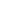 Sare neuronalaren kontzeptua Asoziazioa= ideia sinpleak ideia konplexu bihurtzen duen nerbio-prozesua da.Nahikoa ikustea pertsona maitatu baten irribarra irudia, lotuta dauden ideiak aktibatzekoLatentzia: Ideia batetik bestera pasatzeko denboraHartleyk bi asoziazio mota bereiztu zituen: Aldi berekoa eta jarraitua., lehenengoan, sentsazio guztiak batera gertatzen ziren, esperientzia berdinean, eta bigarrenean, bata bertzearen ondoren.Ideia sinplea:Estimulua mozten denenan sortzen dena. Ideia konplexuak haien artean uztartzen ziren, ondorioz, ideia bikoitzak sortuz.Nerbioek astintzea= Emozio negatiboaAstintze txikia= PlazerraEz dago inongo jatorrizko ideiarikGOGAMEN PROZESUAKTerminologia asoziazionista erabiliz, baita albokotasun legean oinarrituta ere, bortz gogamen gaitasun berezitu zituen: Oroitzapena: sentsazioek eta ideiek utzitako arrastoak orden berdinean bueltatzen dira pentsamendura. Ideiak berriro konektatzeaImajinazioa, biziki oroitzen ziren ideiak, baina orden ezberdinean, errealitatean gertatu ziren ez bezala. Sare neuronaleko ideiak hartu baina zorizko moduan. Buruko elementu sentsorialak berriro ere juntatzea baina sekuentzia ezberdinean.Ulermena, sentsazio eta ideien kontenplazioa, ados edo ez ados egoteko.Emozioa, sentsazioekin lotzen zen mina edo plazera. Borondatea, alegia, borondatez egindako mugimendu bat baino aurrerago izandako egoera mentala, Kontzienteki suertatzen ziren, ideiek eragindakoa. Mekanismo antzekoa zen, ideiek pizten zuten bibrazioa, eta hau nerbio-motorren bidez zihoan muskuluraino. Behin han izanda, muskuluaren kontrakzioa gertatzen zen, mugimendua eraginez. Hau normalean ikaskuntzaren ondorioz suertatzen zen.Ez borondatezko mugimenduak ere existitzen ziren, automatikoak, organo sentsorialetan izandako estimulazioaren ondorioz.Baldintzapen klasikoa, erreflexu baldintzatuen arrastorik aipatuena. Mugimendu erreflexua= Ez borondatezko mugimendua. Erreakzio genetiko+instintiboaAdibidea: Janaria ikustean listuka hastean. Estimulu neutro bat- Konsziente bihurtzea. ASOZIAZIONISMO BRITAINIARRA: James Mill(1773-1836), John Stuart Mill (1806-1873) eta Alexander Bain (1818-1903)Mekanismo mentala: Gogamena –bere ustez- zen mekanismo perfektu bat, sentsazioez eta ideia sinplez osatuta , asoziazio legearen bidez (albokotasunaren printzipioan oinarrituta) elkartzen ziren, beti norabide berdinean.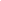 James Mill eta Mekanika mentalaIdeia konplexuak osatzen ziren behin ideia sinplek bilduma bat egin.Asoziazio batzuen indarren ezberdintasuna zetzan intentsitatean eta maiztasunean. Maiz eta indartsuki agertzen ziren ideiak/sentsazioak hobeto “grabatzen” ziren pentsamenduan.Sentsazioak ideiak baino biziagoak ziren, ondorioz, indartsuagoak.Plazerarekin eta minarekin zer ikusia zeukaten sentsazioak etaideiak, zer ikusia ez zeukatenarekin erkatuz, indartsuagoak ziren.Berriki izandako ideiak, urruti samar izandakoekin erkatuz, indartsuagoak dira.Laburbilduz, maiztasunak eta bizitasunak paper garrantzitsu bat jokatzenzuten asoziazioaren legean.Gauzak horrela, fisikan bezala, esperientzia mentala aurresan zitekeen. Fisikamentala edo mekanismo mentala. Gogamena erabat pasiboa zen, ez zuensortzeko gaitasunik.Asoziazioak ideiak automatikoki antolatzen zituen.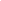 John Stuart Mill (1806-1873) etapsikologia zientifikoaBere aitaren ikuspegi mekanizista ez zuen kontuan hartu, horren ordez,proposatu zuen Kimika mentala. (unikornioaren adibidea).Funtsean, ideia sinpleen bidez osatzen ziren ideia berri batzuk, eta hauek,askotan, ez zuten zer ikusirik jatorrizko ideien elementuekin. (H2O) H eta O juntatu baina sortzen denak ez du zerikusirik beste bi elementuekin.Funtsean, ideia sinpleen bidez osatzen ziren ideia berri batzuk, eta hauek,askotan, ez zuten zer ikusirik jatorrizko ideien elementuekin.Edozein zientzia aurrera atera aurretik zientzialariaren egoera ulertu behar da.Psikologia zientifikoa, giza izaerari buruzko zientzia bat.Fisikak eta Kimikak zeukaten doitasun eta zehaztasuna Psikologiak ez zuen izango. Ondorioz, probabilitate estatistikoaren heinetan aritu behar, meteorologiaren antzera.Are gehiago, pentsamenduak, sentimenduak eta gizakiaren portaera kausa eta baldintza naturaletan oinarritzen ziren, beraz, analisi zientifikoaren barnean iker zitezkeen.Psikologiaren helburu nagusia da kontzientzian izandako egoera mentalen suzesio edo sekuentzia. Hemen hiru oinarrizko lege dauzkagu: Antzekotasuna, Albokotasuna, eta Bizitasuna.Albokotasuna: Jarraitasunaren legea eta aldiberekotasunaren legea.Bizitasuna: Biziak intentsoak (emozio altuko esperientziak).Graziako filosofia mentalistaAlexander Bain (1818-1903)etaAsoziazionismo organizistaBi lan famatu plazaratu zituen: Zentzumenak eta intelektua (1855) eta Emozioak eta borondatea (1859)Mind aldizkari famatuaren sortzailea, psikologiari buruz aitzindaria izan zena.Neurologia, anatomia eta psikologia ikertu zuen, beti ere, lotu nahian prozesu biologikoak prozesu psikologikoekin, horixe zen bere helburua, asmatzea gogamen eta portaeraren arteko korrelazioa (korrelazio psiko-biologikoa).Batzuk, ziren mugimendu erreflexuak eta instintiboak, bertze batzuk, aldiz, kontzienteki edo ideia batean oinarritutako mugimenduak.Asoziazionismoa aplikatu nahi zuen mugimendu instintiboak eta borondatezkoak. Utilistaristekin bat zetorren, gizakiak plazeraren bila doazen ideiarekin, baita minari ekin egin behar zenaren planeamenduarekin ere.Hauetaz gain, bi gehiago erabili zituen: Asoziazio konposatua eta Asoziazioeraikitzailea: Asoziazio konposatua: asoziazioa ez da egiten bi ideien artean, normaleanideia batzuk elkartzen dira, bai antzekotasunez, bai albokotasunez.Asoziazio eraikitzailea/konstruktatzailea: Bainek –Humen antzera- pentsatzen zuen giza gogamenak zeukala imajinatzeko gaitasuna. Horrela, aspaldian izandako esperientzietan oinarrituta, gogamenak berrantolatzen zituen hainbat oroitzapen, konbinaketa batzuk egiten, ideia bat eraikitzen (hortaz eraikitzaile izena). Lege honen bidez, azal zitekeen olerkari, artista eta asmatzaileen imajinazioaBat bateko portaera nola bihurtzen zen borondateko portaera azaldu zuen. Bereoinarrian, lau printzipio adierazi zituen:1.- Gosez edo toki itxi batetik ihes egiteko gogoz, suertatzen da zorizko portaerabat, alegia, bat batekoa.2.- Mugimendu hauek eragin dezakete behar bat asebetetzearen prozesuan.3.- Egindako mugimenduak oroitzen dira.4.- Hurrengorako, zuzenean piztuko dira beharra ase diren mugimenduak,borondatez eta diskriminatuz zeintzuk diren.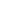 Laburbilduz...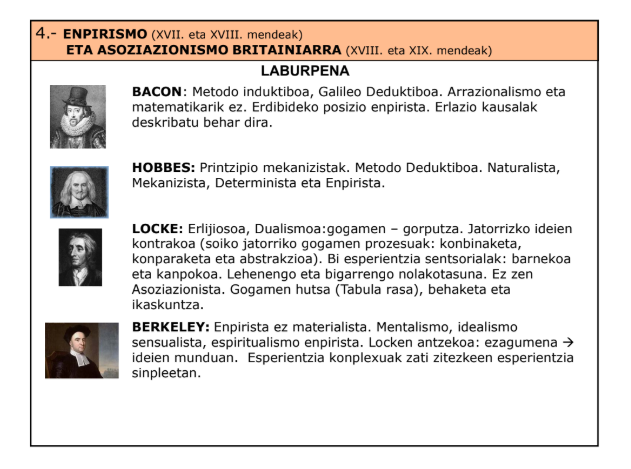 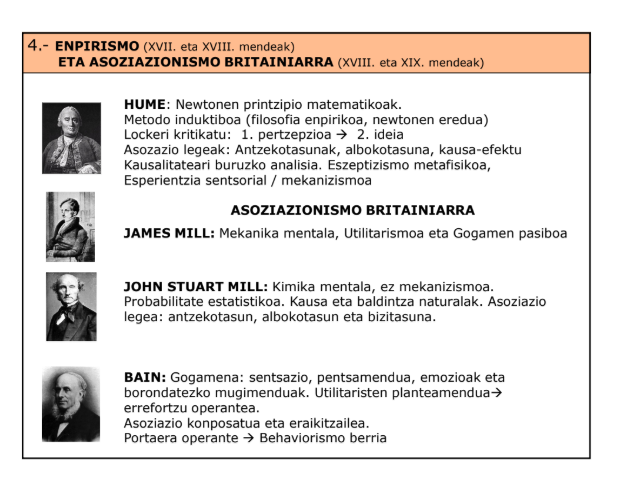 